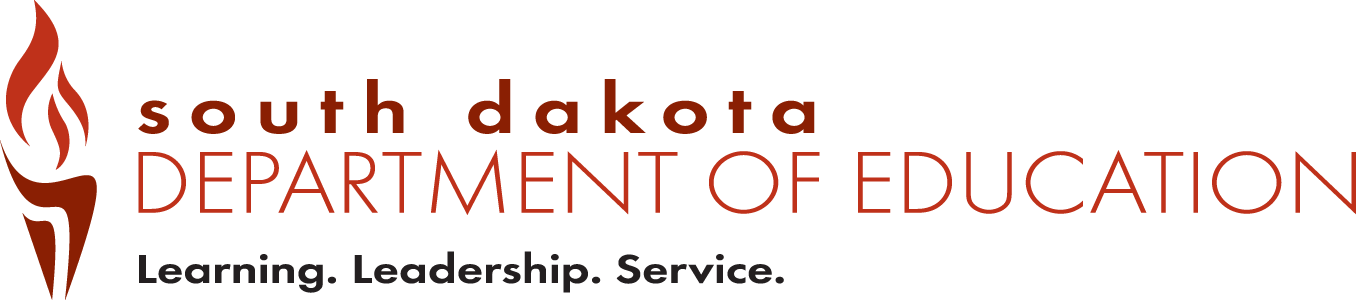 SY 2023-2024Title I Schoolwide (SW) PlanDistrict:School:Building Principal:Select One:		Initial Plan for new SW Program	 Revised Plan for a school currently operating an approved SW ProgramSD DOE State Title I RepresentativeDate Completed:Budget ImplicationsDescribe how federal funds will support the Schoolwide Plan. Narrative provided here must be supported by budget entries in the Consolidate Application. If funds other than Title I will be used, please include this in the description. Component 1: §1114(b):Comprehensive Needs Assessment (CNA)To ensure that a school’s comprehensive plan best serves the needs of those children who are failing, or are at-risk of failing, to meet the challenging State academic standards, the school must conduct a comprehensive needs assessment once every five years and use the results to regularly monitor and revise the plan.  (ESEA section 1114(b)(3) and section 1114(b)(6)). In addition, plans should be evaluated annually to ensure they accurately reflect the education program provided to student.Through the needs assessment process, a school must consult with a broad range of stakeholders, including parents, school staff, and others in the community (ESEA section 1114(b)(2); 34 C.F.R. § 200.26(a)), and examine relevant academic achievement data to understand students’ most pressing needs and their root causes. Where necessary, a school should attempt to engage in interviews, focus groups, or surveys, as well as review data on students, educators, and schools to gain a better understanding of the root causes of the identified needs.Evidence: A systematic effort involving multiple stakeholders to acquire an accurate and thorough picture of strengths and weaknesses of the school community, thus identifying student needs through a variety of information-gathering techniques. A data analysis summary must be included which incorporates benchmarks used to evaluate program results. The results of your data analysis must guide the reform strategies that you will implement to improve instruction for all students. Component 2: §1114(b) (7)(A)(i):Provide a description of schoolwide reform strategies, that may include interventions that provide opportunities for all children, including each of the subgroups of students (as defined in section 1111(c)(2)) to meet the challenging state academic standards.NOTE: If federal funds will be used to provide food for family engagement activities the school MUST include why it is necessary and reasonable to do this in the Schoolwide plan. If providing food removes a barrier to involving parents and family members in the education of their children and can be justified, then it is reasonable and necessary. The burden of proof is on the district to justify these expenditures.Provide information on how the selected strategies will increase student achievement in underperforming subgroups, if applicable.  Component 3: §1114(b) (7)(A)(ii):Provide a description of schoolwide reform strategies being implemented that: 1) use methods and instructional strategies that strengthen the academic program in the school; 2) increase the amount and quality of learning time; and 3) help provide an enriched and accelerated curriculum, which may include programs, activities, and courses necessary to provide a well-rounded education.NOTE: If federal funds will be used to provide food for family engagement activities the school MUST include why it is necessary and reasonable to do this in the Schoolwide plan. If providing food removes a barrier to involving parents and family members in the education of their children and can be justified, then it is reasonable and necessary.  The burden of proof is on the district to justify these expenditures.Component 4: §1114(b) (7)(A)(iii):Provide a description of schoolwide reform strategies that the school is implementing to address the needs of all children in the school, but particularly the needs of those at risk of not meeting the challenging state academic standards, through activities which may include—Counseling, school-based mental health programs, specialized instructional support services, mentoring services, and other strategies to improve students’ skills outside the academic subject areas;Preparation for and awareness of opportunities for postsecondary education and the workforce, which may include career and technical education programs and broadening secondary school students’ access to coursework to earn postsecondary credit while still in high school (such as Advanced Placement, International Baccalaureate, dual or concurrent enrollment, or early college high schools);Implementation of a schoolwide tiered model to prevent and address problem behavior, and early intervening services, coordinated with similar activities and services carried out under the Individuals with Disabilities  Education Act (20 U.S.C. 1400 et seq.); Professional development and other activities for teachers, paraprofessionals, and other school personnel to improve instruction and use of data from academic assessments, and to recruit and retain effective teachers, particularly in high-need subjects; andStrategies for assisting preschool children in the transition from early childhood education programs to local elementary school programs.If programs are consolidated, the specific state educational agency and local education agency programs and other federal programs that will be consolidated in the schoolwide program need to be described in the narrative. Describe the school’s Comprehensive Needs Assessment (CNA) process.Narrative:To guide the work of the district's strategic plan, all 23 schools of the district during the 2021-2022 School Year participated in a Comprehensive Needs Assessment (CNA).  This CNA was conducted by ICLE will provide the foundation of information as to the district's future vision, goals, and provide data on areas of success and areas of improvement needed to drive student success outcomes. Rapid City Area Schools will begin developing a new multi-year strategic plan starting in spring of 2023. Rapid Valley’s school improvement plan will utilize current student data and align with strategic plan once completed. A parent survey was completed in the spring of 2023 with support from the Title 1 Family and Engagement Coordinator. Staff survey and ranking of supported priorities completed in February 2023 to guide strategies for Title 1 plan and use of funds. Summarize the results and conclusions:Narrative:ICLE’s Comprehensive Need Report focused on the following indicators: Teaching, Instructional Leadership, and Organizational Leadership. The overall ratings in these areas (Beginning, Emerging, Developed, Well Developed) are used based on stakeholder input, surveys, and classroom observations. Rapid Valley received the following ratings:Teaching-EmergingInstructional Leadership-EmergingOrganizational Leadership-DevelopedThe key strengths according to the CNA are: Positive relationships exist between staff and parents, staff and students, students and students, and the staff as a wholeCommon planning time for grade level teamsSchoolwide focus on using formal and informal data to inform and modify instructionA concerted effort to communicate with families in  multiple ways and platformsBelief as a learning community that vision/expectations to strive for need to be intentionalKey challenges according to the CNA are:The use of real-world relevance connected to the content including for students to understand the “why” of their learningOpportunities to respond by students (higher levels of engagement) and increased academic and collaborative discussion between studentsCollaborative planning time and professional development focused on designing and aligning tier 1 planning with essential standardsVertical discussions between grades on standards and essential learningContinued use of data and data analysis by teams that can be shared with students and familiesBuild on strength of relationships to establish a stronger vision of high student expectations while balancing empathy and understanding of students and families’ non-academic needsFamily engagement-school wide communication with parents regarding specific instructional progressNo noted technology needs or weaknesses, but teams and teachers need to being reflecting on what purpose do devices serve and when are the best used as or with instructionWell-rounded education could be addressed through increase rigor and relevance and sharing the “why” of learning with studentsSD-ELA and SD-Math (South Dakota English Language Arts and Math Assessment)Acadience Data-End of Year Assessment-Percentages show “at or above” proficiency total with composite scoresIn the area of ELL students are provided support and assessment through Rapid City Area Schools ELL program and staff. Behavior DataAs of 3rd quarter, Office referrals (Offenses and office managed) were 203 and incident referrals were 124 for a total of 327. We did have two students who make up 116 referrals-16% of total and these numbers were kept up of data collection. In reviewing quantitative and qualitative data the overall strengths for RVE are building relationships, time for collaboration among grade levels, increased focus on Tier 1 instruction in the area of the big 5 of reading (extra focus on phonemic awareness and foundational reading skills) and using data to guide content unit planning. Teams continue to do well with diagnostic assessment and grouping and regrouping for Tier 2 Win time, in the area of reading. In the area of math PLC work by grade level teams utilized the RCAS adopted template for team notes and facilitated discussion. Teams worked to develop learning targets and criteria for success for essential standards as part of  School Improvement Plan (SIP).In reviewing quantitative and qualitative data RVE areas of needs for the 2023-24 school year are providing students with higher rigor and relevance during independent work time and increased levels of engagement in both reading and math. The use of essential standards to guide teams to create learning targets and criteria of success with a focus on helping students understand “why” the learning is a continued next step.  Deeper understanding as a team what mastery will look like needs to continue in the area of math and expand to the area of ELA using RCAS adopted template.  Given the listed data points (quantitative and qualitative) Rapid Valley Elementary has come to the following conclusions and next steps and specific goals based on data will be developed during our Title1 Data retreat in August. General observations show a need for:Rapid Valley will continue to focus on Tier 1 and core reading instruction and an increased focus on Tier 1 math instruction. Steps to increase teacher efficacy and student growth will be:Increased fidelity with teams and teachers designing learning targets, criteria for success, and connecting the “why” and relevance of the learning for students. Teachers will work to increase student engagement and thinking at high levels using ICLE Rigor and Relevance Framework with a focus on “Student Engagement”Unit studies and instructional planning using newly adopted elementary math resourcesUse of formal and informal data such as CFA’s and data cycles to guide instruction and communicate goals to students and families. Conscious Discipline fidelity will continue with focus on classroom routine and understanding of “I solve”/safe space practicesAttendance and School CultureWithin the RCAS district’s strategic plan, the Well-Rounded school practices, enables the district to meet students where they are academically, socially, and culturally. The Well-Rounded School’s  four components are: cultural proficiency, suicide prevention, trauma-informed practices, and restorative practices. RCAS will utilize Conscious Discipline with fidelity as the trauma-informed and restorative practices strategies in all elementary and middle school buildings of the district. RCAS will be utilizing “train the trainer” model to provide training for all new staff and continued training for all staff. Title 1 schools may utilize professional development funds for ongoing training if necessary. School Culture Rapid Valley utilizes a Student Support Team that focuses on student needs and positive learning environment and school culture. The team is comprised of building administration, counseling support staff, and behavior/academic support staff. The team’s main responsibilities are:Meet weekly to discuss student needs and interventionsProvide professional development opportunities (whole staff, teams, individual coaching)Connect with outside agencies for students support and needsFamily/Community DataRapid Valley families were invited to take a hard copy/online survey developed by the Title 1 Family and Engagement Coordinator (results are below) :Communication with TeacherPreference of communicating with schoolDo you understand what your child is learning in the classroomYes: 95%No: 5%Preferred Events for FamiliesWhat would you like to prioritized for use of Title 1 FundsGiven these results the following priorities will be:Continue to engage families with onsite activitiesA gap between what teachers see as parents understanding where their student is academically and where student is-as a building we need to better communicate outside of report card time. Especially given elementary schools are on semester report cards.Given our behavior data focus on Kindergarten Camp and parent orientation piece Narrative: Rapid Valley works to provide a well-rounded education with an emphasis on literacy and mathematics. The inclusion of other learning such as science and art can be integrated during these core blocks of learning and are addressed in resource sources such as Wonders. STEAM opportunities are provided at each grade level during a mandatory elective two times a week for each grade level.Students transitioning to kindergarten are eligible to take part in screening/orientation opportunity. Fifth grade students transitioning to middle school take part in a guided tour of middle school. The 5th grade team works with middle school administration to create balanced class lists that we hope to promote better success for incoming 6th graders both academically and behaviorally. ELA Strategies-Schoolwide GoalsContinue implementation of explicit instruction for both Tier 1 and Tier 2 as an instructional strategyProfessional development in Student Engagement (Rigor/Relevance/Engagement Framework)Use of diagnostic and progress monitoring by teams and teachers to review data and plan for instruction including Tier 1 and Tier 2 instruction Sharing of data and growth with students for goals setting and monitoring own progressUtilize PLC template and process for teams to develop learning targets, criteria for success, and relevance with students focused on essential standards and learningProfessional development focused on essential standards and learning targets/criterial for success/depth of knowledge for mastery.Master schedule to include: collaborative planning time, ELA workshop, support for Tier 2/interventionsLiteracy support prioritized for grades K-2 with Tier 1 differentiation and Tier 2 interventionsMath Strategies-Schoolwide GoalsMaster schedule to include: collaborative planning time, math workshop and math intervention time (WIN)Professional development focused on essential standards and learning targets/criteria for success/depth of knowledge for masteryProfessional development with newly adopted math resources for RCASUtilize PLC template and process for teams to develop learning targets, criteria for success, and relevance with students focused on essential standards and learningUse of diagnostic and progress monitoring by teams and teachers to review data and plan for instruction, including Tier 1 and Tier 2 instruction.  Sharing of data and growth with students for goals setting and monitoring own progressAcademics for ALL StudentsA master schedule that provides opening and ending community class time along with workshop time at each grade level for both reading and mathUse of explicit instruction and modeling for instructional strategiesFocus on increase of teacher efficacy with creating relevant and higher rigor independent tasks, especially in the area of readingTeams will use a planning template to plan for essential standards and pacing of learning targets and mastery of contentProfessional development and support from RCAS Teaching and Learning office on creating learning targets, criteria for success and common formative assessments for each grade level teamEngage parents and families with strategies and tools for increased understanding of grade level academics. This will be done through various on site family activities. (Food provided due to evening sessions and timing of events)Interventions for studentsMaster schedule includes designated time by grade for Reading WIN (intervention) and Math WIN (intervention)RCAS provides an RTI process for students struggling in reading, math, and behavior. Rapid Valley follows this process using data points and progress monitoring, with scheduled cycles throughout the year. Utilization of student data (CFA’s progress monitoring with MAP and Acadience diagnostics) to progress monitor and guide intervention instruction. RCAS Tiered Intervention Process Students who are not making the expected growth go through an Rti process. The first intervention is Core Instruction within every classroom. Teachers will focus on high quality classroom instruction. Using assessments, learners who do not make adequate progress will receive a Strategic Intervention. Strategic Intervention services include direct instruction with a teacher to student ratio of 1 to 8 with a highly qualified teacher, and learners who continue to struggle will move to an Intensive Intervention with a 1 to 3 ratio. Staff supporting the RTI process and interventions include 3 FTE intervention strategist and 1 FTE Paraprofessional. RCAS will continue utilization of MAP (NWEA) for elementary (grades 3-5) and middle schools. This will provide integral data collection frequently for student growth and monitoring capabilities to enhance and align assessment capabilities within the district. Change if needed depending on recommendation to by DDL to BOE on assessmentsInclude a description of how the reform strategies will be evaluated for effectiveness. Evidence-based research strategies are based on identified needs and designed to raise the achievement level of all students on content standards.  Benchmark/Evaluations: Student articulation of goals and progress/teacher collected documentation Team/Grade level notes with student data and strategies provided (RCAS adopted PLC teamplate-ELA and Math)Classroom observations focused on Tier 1 and Tier 2 instruction  4-6 week cycles PLC and Data Teams work (plan, instruct, assess, next steps) Parent communication-midterms required due to change in report card timelinesInstructional Walk Throughs Monthly/Trimester Skyward Attendance Reports SD-ELA and SD-Math For grades 3-5, Acadience Reading k-5 and Acadience Math K-2 , NWEA Map student and grade level results change if needed per TLI officeNarrative: For those students most at risk RVE provides both academic and behavior support through the following strategies and interventions.Interventions for students-Non AcademicStudent Centered Support Team meets weekly to review case by case attendance, behavior referrals, nurse office visits, and teacher recommendations for student concerns. Strategies are developed for staff members Counseling services provided through RCAS counselor with whole class instruction and small groupsBMS Counselor on site per team recommendation and family requestAdministrative team works with RCAS Truancy office for referrals and family and student support in area of attendanceA tiered intervention support framework for behavior is provided by RCAS and utilized by Intervention Strategist staff to guide teachers and families through the tiered system. Academic At-RiskRCAS Tiered Intervention Process Students who are not making the expected growth go through an Rti process. The first intervention is Core Instruction within every classroom. Teachers will focus on high quality classroom instruction. Using assessments, learners who do not make adequate progress will receive a Strategic Intervention. Strategic Intervention services include direct instruction with a teacher to student ratio of 1 to 8 with a highly qualified teacher, and learners who continue to struggle will move to an Intensive Intervention with a 1 to 3 ratio. Staff supporting the RTI process and interventions include 3 FTE intervention strategist and 1 FTE Paraprofessional. ELA StrategiesExplicit Instruction for Tier 1 Implementation with fidelity and sharing of learning targets/criteria for success/why of learning with students in multiple waysStudent goal setting and monitoring progress as an instructional strategy  Data analysis and collaborative planning time for Tier 1 and Tier 2 Instruction Master schedule that provides all grades with reading workshop and Tier 2 Win time RTI intervention screening process and small group intervention-following of RCAS RTI process for levels of intervention and referral to special education when necessaryMath Strategies Explicit Instruction for Tier 1Implementation with fidelity and sharing of learning targets/criteria for success/why of learning with students in multiple waysDifferentiation for small groups in Tier 1 and Tier 2Data analysis and collaborative planning time for Tier 1 and Tier 2 Instruction Student Goal Setting and monitoring progress as an instructional strategy Implementation of Math Workshop components and Tier 1 and Tier 2 scheduled blocks in master schedule RTI intervention screening process and small group intervention-following of RCAS RTI process for levels of intervention and referral to special education when necessaryPreschool transitions occur with a schoolwide kindergarten screening held in late summer. Students receiving speech or IEP support are provided transition meetings upon entering kindergartenProfessional development to increase collective efficacy by staff for working with at-risk students will utilize staff learning meetings, book studies, online modules and peer observation focused on the following:Conscious Discipline classroom practices and trauma-informed practicesTier 1 Behavior and Classroom management practicesDifferentiation of independent learning tasks that promote rigor/relevance/engagementInclude a description of how the reform strategies will be evaluated for effectiveness. Evidence-based research strategies are based on identified needs and designed to raise the achievement level of all students on content standards.  Benchmark/Evaluations: Monitor and use of students’ data with MAP-NWEA, Acadience Math/Reading, diagnostic and progress monitoring, and PLC common formative assessments and data cycles Student Centered Support team and Student Data each semester Student Centered Support team meetings focused on tiers and strategies of support Attendance data compiled and shared with staff, students, families Qualitative surveys from stakeholdersBehavior dataNarrative: Rapid Valley works to provide a safe and welcoming learning environment that aligns with Rapid City Area School’s strategic plan and priorities. Within our district's strategic plan, the Well Rounded School Initiative enables the district to meet students where they are academically, socially, and culturally. Whole Child's four components are cultural proficiency, suicide prevention, trauma-informed practices, and restorative practices. Rapid City Area Schools will utilize Conscious Discipline with fidelity as the trauma-informed and restorative practices strategies in all elementary and middle school buildings of the district. RCAS will be utilizing the “train of trainer” model in providing training to all new staff and continued training for all staff.  Title 1 schools may utilize professional development funds for ongoing training if necessary.Rapid Valley utilizes a Whole Child team including administrative team, school counselor and other staff work to provide mentoring and explicit skill groups for students in the RTI process who are needing behavior support and monitoring. Rapid Valley partners with Behavior Management Systems to provide counseling services to students in a more one on one and onsite basisRapid Valley works with pre-schools and daycare providers through site visits and kindergartens screening for transition of students from early childhood setting to kindergartenRapid Valley works with the middle school level administration to provide transition activities for outgoing 5th graders entering 6th grade.Tiered model for prevention of behavior includes a “pyramid” focus with best practices at Tier 1 for ALL Students (including routines, structures, classroom management practices). Tier 2 of the pyramid focuses on those students who receive good tier 1, but need specific accommodations or interventions to be successful. Tier 3 of the pyramid focuses on those students needing intensive behavior structures and support. RCAS has an outlined framework for next steps at each tierProfessional development to increase collective efficacy by staff for working with at-risk students will utilize staff learning meetings, book studies, online modules and peer observation focused on the following:Conscious Discipline classroom practices and trauma-informed practicesTier 1 Behavior and Classroom management practicesInclude a description of how the reform strategies will be evaluated for effectiveness and what evidence will be used. Evidence-based research strategies or activities could be: student support services; behavior intervention systems; tiered systems of support; teacher recruitment and/or retention activities; or other activities as appropriate.  Benchmark/Evaluations: Student Centered Support team Progress Monitoring and Student Data each semesterStudent Centered Support team meetings focused on tiers and strategies of supportAttendance data compiled and shared with staff, students, familiesSkyward reporting data for offenses and referrals